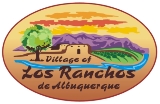 Meeting SummaryVillage of Los Ranchos Agriculture Committee MeetingDATE- 25th of October 2023 - 3:00 pm – 4.00pmAgri-Nature Center – 6718 Rio Grande Blvd. N.W.*This is a summary of the topics discussed at the Agriculture Committee Meeting. If you would like detailed information, this meeting’s audio was recorded and can be made available upon request.Attendees: Henry Shonerd, Bill Shen, Dan Gerry, Sarah Cobb, Sue Brawley, Dominic Tomba, Joshua O’Halloran. Agri Nature Center Report – Joshua O’HalloranNewly acquired land and our plan for community input on a long-term plan for the fields.New grant awards for the Ag Center and their usage.Growers’ Appreciation Round Table – Tell us what you’ve been growing.The meeting was adjourned by Joshua at 4:11 pm.The next meeting is scheduled for Jan 16th at 3 pm.Respectively submitted by Sabrina Apodaca.The Village of Los Ranchos Agriculture Committee is an advisory committee and does not have the authority to make decisions on behalf of the Board of Trustees or Planning and Zoning Commission.  Any recommendations made by the Agriculture Committee are non-binding. All members of the public are invited to attend.  Summary notes of meetings will be available upon request.   If you are an individual with a disability who is in need of a reader, amplifier, qualified sign language interpreter, or any other form of auxiliary aid or service to attend and/or participate in the hearing or meeting, please contact the Village Clerk at 505-344-6582 at least one week prior to the meeting or as soon as possible. 